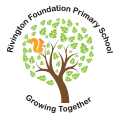 Rivington Reading Award SchemeReview/Recommendation  KS2Your name:………………………………………….Year group:……………………………………Title:……………………………………………………………….Author:………………………………Pages:…………………..  Let’s Read/Reading list? (Circle: Yes/No)  Fiction/Non-Fiction?...................................................................What was it about? (Brief synopsis)................................................................................................................................................................................................................................................................................................................................................................................................................................................................................................What was your favourite/ most interesting bit?………………………………………………………………………………………………………………………………………………………………………………………………………………………………………………………………………………………………………………………………………………………………………Would you recommend this? Why? Who to?………………………………………………………………………………………………………………………………………………………………………………………………………………………………………………………………………………………………………………………………………………………………………How many stars? (colour/shade)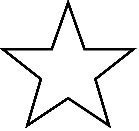 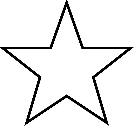 